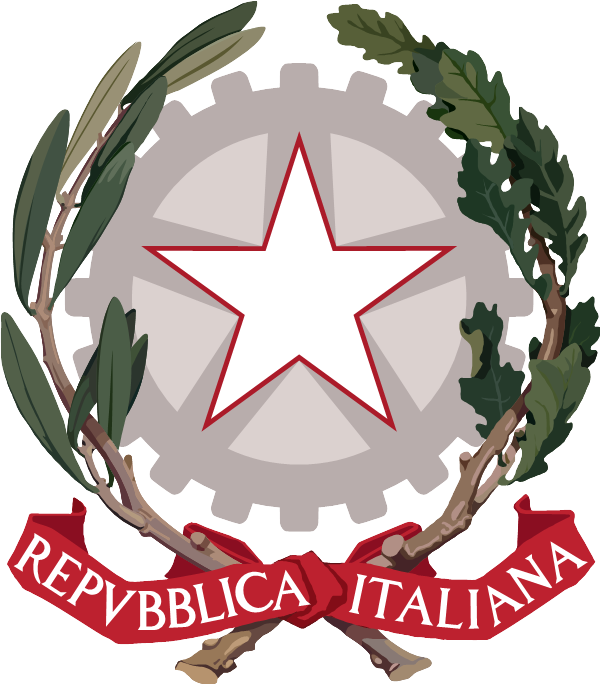 Ministero dell’Istruzione e del MeritoIstituto Comprensivo Marcaria – SabbionetaVia Gaetano Donizetti, 2 – 46010 Marcaria (MN) Tel. 0376 96114Via dell’Accademia, 2 – 46018 Sabbioneta (MN) Tel : 0375 52029email : MNIC839006@istruzione.it PEC :  MNIC839006@pec.istruzione.itCodice Meccanografico : MNIC839006  Codice Fiscale : 93075600200Sito web : http://www.icmarcariasabbioneta.edu.itPIANO DIDATTICO PERSONALIZZATOper alunni con Bisogni Educativi Speciali Alunno/a: ______________________ Classe: ___ sez. ___ Scuola: □ scuola dell’ infanzia □ scuola primaria □ scuola secondaria di primo grado Plesso: ……………………………………………… Anno scolastico _____ /_____Appendice Codici diagnostici relativi agli alunni con DSA:  F 81.0 Disturbo specifico della lettura (dislessia)  F 81.1 Disturbo specifico della compitazione (solo disortografia) F 81.2 Disturbo specifico delle abilità aritmetiche(discalculia)  F 81.3 Disturbo misto delle capacità scolastiche (DSA in comorbilità)  F 81.8 Altri disturbi evolutivi delle capacità scolastiche (disgrafia)Il  team docente/ il consiglio di classeDISCIPLINAData di compilazione  I genitori:		___________________________ Il Dirigente scolastico	___________________________1. DATI RELATIVI ALL’ALUNNO/ACOGNOME E NOMEDATA DI NASCITARESIDENZANAZIONALITA’2. BISOGNO EDUCATIVO SPECIALE RILEVATO□ alunno con diagnosi di DSA (specificare quale/i)□ alunno/a attualmente in valutazione presso la UONPIA di ……………□ alunno con BES evidenziato dalla scuola, in particolare:Svantaggio socio-relazionale-economico.Svantaggio linguistico.Difficoltà scolastiche. Rilevanti difficoltà comportamentali.Altro (specificare eventuali diagnosi).DESCRIZIONE DEL FUNZIONAMENTO DELLE ABILITÀ STRUMENTALICOMUNICAZIONE ORALE – PROPRIETÀ LINGUISTICA (chiarezza, coerenza, ricchezza lessicale...)□ manifesta difficoltà nell’espressione verbale del pensiero;□ manifesta difficoltà nell’esposizione orale di argomenti di studio;□ manifesta difficoltà a richiamare alla memoria il vocabolo corretto (Disnomia); □ utilizza un lessico povero.Eventuali altre osservazioni:COMPRENSIONE (orale e scritta)□ manifesta difficoltà di comprensione orale del linguaggio quotidiano; □ manifesta difficoltà di comprensione orale di spiegazioni, indicazioni operative, termini specifici; □ manifesta difficoltà nella comprensione del testo letto da sé stesso; □ manifesta difficoltà nella comprensione del testo ascoltato.Eventuali altre osservazioni:LETTURA (velocità, correttezza, comprensione, espressività…..)□ Legge lentamente; □ legge in modo non scorrevole;□ commette anticipazioni errate;□ salta parole; □ salta righe; □ sostituisce lettere con grafia simile (p/b/d/g/q – a/o – e/a);□ sostituisce lettere con suoni simili (t/d – r/l – d/b – v/f- s/z);□ sostituisce lettere con suoni non simili;□ scambia l’ordine delle lettere nelle parole; □ inverte l’ordine delle parole nella frase;□ legge correttamente ma non coglie il significato. Eventuali altre osservazioni:SCRITTURA (grafia, produzione testi: ideazione, stesura, revisione; tipologia di errori…)□ Scrive solo/prevalentemente in stampato maiuscolo; □ sostituisce lettere con grafia simile (p/b/d/g/q – a/o – e/a); □ sostituisce lettere con suoni simili (t/d – r/l – d/b – v/f);□ commette molti errori nelle difficoltà ortografiche (GLI/LI, GN/N, SCE/SCIE, CQU …);□ omette le doppie;□ omette la punteggiatura; □ omette accenti/apostrofi;□ ha difficoltà a comporre testi; □ ha difficoltà nel seguire la dettatura; □ ha difficoltà nella copia (lavagna/testo); □ lentezza nello scrivere; □ problemi di realizzazione del tratto grafico; □ problemi di regolarità del tratto grafico. Eventuali altre osservazioni:PROBLEMI (comprensione, capacità di risoluzione… concreti, operativi, cognitivi)□ Ha difficoltà di comprensione del testo del problema (anche se letto da altri);□ ha difficoltà nell’individuare i dati e la richiesta; □ ha difficoltà di risoluzione. Eventuali altre osservazioni:CALCOLO E ABILITÀ MATEMATICHE (accuratezza e velocità nel calcolo a mente e scritto…)□ Ha difficoltà ad imparare le tabelline;□ ha difficoltà nel calcolo mentale;  □ ha difficoltà nel calcolo scritto; □ ha difficoltà linguistiche (per esempio comprendere o nominare i termini, le operazioni o i concetti matematici, e decodificare i problemi scritti in simboli matematici); □ ha difficoltà percettive (per esempio riconoscere o leggere simboli numerici o segni aritmetici e raggruppare oggetti). Eventuali altre osservazioni:OPERATIVITÀ (prassie semplici e complesse)□ Ha difficoltà manuali; □ ha difficoltà di coordinazione; □ ha difficoltà nella gestione dello spazio;□ ha difficoltà nell’utilizzo dello spazio del foglio. Eventuali altre osservazioni:MEMORIA E ATTENZIONE (breve, medio e lungo termine; efficacia nel recupero delle informazioni…)Ha difficoltà nel memorizzare: □ sequenze; □ procedure; □ forme grammaticali;□ formule;□ vocaboli in lingua straniera;□ date; □ elementi geografici;□ termini specifici; □ notazione musicale; □ ha difficoltà nel recuperare concetti già acquisiti ha difficoltà di attenzione.Eventuali altre osservazioni: CARATTERISTICHE DEL PROCESSO DI APPRENDIMENTO□ Ha tempi di esecuzione lunghi. □ Si stanca facilmente e ha tempi di recupero lunghi. □ Evidenzia una caduta nei processi di automatizzazione. □ Ha difficoltà nei compiti di integrazione delle informazioni (studio). □ manifesta labilità attentiva.Eventuali altre osservazioni:DIFFICOLTA’ NELLE LINGUE STRANIERE□ Ha difficoltà nell’apprendimento delle lingue straniere.□ Ha difficoltà rilevanti nella scrittura in lingua straniera.□ Ha difficoltà rilevanti nell’ascolto (comprensione) in lingua straniera.□ Ha difficoltà rilevanti nel parlato in lingua straniera.□ Ha difficoltà rilevanti nella lettura in lingua straniera (comprensione e pronuncia).□ Ha difficoltà rilevanti nell’utilizzo delle strutture grammaticali in lingua straniera.Eventuali altre osservazioni:CARATTERISTICHE COMPORTAMENTALI CAPACITA’ RELAZIONALIL’alunno/a si relaziona positivamente con gli adulti:□ Sì.□ No.□ In parte.Eventuali altre osservazioni: L’alunno/a si relaziona positivamente con i compagni:□ Sì.□ No.□ In parte.Eventuali altre osservazioni: MOTIVAZIONE AL LAVORO SCOLASTICOL’alunno/a mostra un impegno nei confronti delle attività scolastiche□ Inadeguato. □ Parzialmente adeguato.□ Adeguato.Eventuali altre osservazioni:PARTECIPAZIONEL’alunno/a partecipa alle attività apportando il proprio contributo□ Sì.□ No.□ In parte.Eventuali altre osservazioni: L’alunno/a interviene in maniera pertinente□ Sì.□ No.□ In parte.Eventuali altre osservazioni: L’alunno/a interviene rispettando il proprio turno□ Sì.□ No.□ In parte.Eventuali altre osservazioni: ORGANIZZAZIONE E PIANIFICAZIONE DEL LAVOROL’alunno/a possiede gli strumenti e le competenze per affrontare e risolvere problemi concreti□ Sì.□ No.□ In parte.Eventuali altre osservazioniL’alunno/a  chiede aiuto agli adulti□ Sì.□ No.□ In parte.Eventuali altre osservazioniL’alunno/a chiede aiuto ai compagni□ Sì.□ No.□ In parte.Eventuali altre osservazioniFREQUENZA SCOLASTICARegolare.  Assenze frequenti. Periodi di lunghe assenze.Eventuali altre osservazioni:STRATEGIE METODOLOGICHE Incoraggiare l’apprendimento collaborativo favorendo le attività in piccoli gruppi.Predisporre azioni di tutoraggio.Sostenere e promuovere un approccio strategico nello studio utilizzando mediatori didattici facilitanti l’apprendimento (immagini, mappe …). Insegnare l’uso di dispositivi extra-testuali per lo studio (titolo, paragrafi, immagini…).Sollecitare collegamenti fra le nuove informazioni e quelle già acquisite ogni volta che si inizia un nuovo argomento di studio.Promuovere inferenze, integrazioni e collegamenti tra le conoscenze e le discipline.Dividere gli obiettivi di un compito in “sotto obiettivi”. Offrire anticipatamente schemi grafici relativi all’argomento di studio, per orientare l’alunno nella discriminazione delle informazioni essenziali.Sviluppare processi di autovalutazione e autocontrollo delle strategie di apprendimento negli alunni. Individuare uno studente tutor (che aiuti nella raccolta di appunti, scrittura di consegne…). Privilegiare le verifiche orali. Verificare la correttezza della comprensione delle consegne. Altro…7.STRATEGIE DIDATTICHEDISCIPLINE: ITALIANO, STORIA, GEOGRAFIA, SCIENZENella comprensione di un testo scritto concedere tempi più lunghi per l’esecuzione.  Nella produzione scritta si lascino tempi più lunghi oppure si riduca la quantità di lavoro da eseguire.  Per evitare la fatica dell’uso del vocabolario, consentire l’uso di un vocabolario digitale. Valutare in modo differenziato morfosintassi e contenuto. Favorire l’uso di schemi, mappe concettuali, carte geografiche.Ridurre/evitare l’apprendimento a memoria.DISCIPLINA INGLESE – SECONDA LINGUA COMUNITARIA (solo per la scuola secondaria di secondo grado)Potenziare l’apprendimento orale. Permettere l’uso di schemi per la grammatica anche per le prove scritte. Uso del dizionario su CD o su dizionario elettronico. Permettere l’uso del computer con correttore automatico, vari programmi e Internet. Associare il più possibile le immagini e le parole.Alle domande aperte preferire quesiti a risposta chiusa (completamento e/o risposta vero/falso). Programmare le interrogazioni, perché ciò responsabilizza e dà fiducia in sé stessi.Evidenziare le parole chiave di un testo.DISCIPLINE: MATEMATICAPermettere l’uso della tavola pitagorica, della calcolatrice, di formulari e schemi.  Ridurre/ evitare l’apprendimento a memoria.trutturare i problemi per fasi.Permettere l’uso del computer con correttore automatico, vari programmi e Internet. Favorire l’uso di materiali differenti per appuntare o per fisare graficamente informazioni specifiche. Favorire l’uso di schemi e mappe concettuali.DISCIPLINE: ARTE, TECNOLOGIA, MOTORIA, MUSICA, RELIGIONESpecificare ….MISURE DISPENSATIVENell’ambito delle varie discipline l’alunno viene dispensato:dalla lettura ad alta voce;dal prendere appunti;dai tempi standard (tempi più lunghi di quelli previsti per gli alunni senza PDP); dal copiare dalla lavagna; dalla dettatura di testi/o appunti;ricopiare espressioni matematiche;da un eccessivo carico di compiti a casa; dalla effettuazione di più prove valutative in tempi ravvicinati; dallo studio mnemonico di formule, tabelle, definizioni:dall’uso del dizionario.9. STRUMENTI COMPENSATIVIL’alunno nelle diverse discipline usufruirà dei seguenti strumenti compensativi: libri digitali; tabelle, tavole, formulari;sintesi, schemi e mappe (fornite dal docente e autoprodotte);calcolatrice o computer con foglio di calcolo e stampante;computer con videoscrittura, correttore ortografico, con programmi per la realizzazione di mappe, stampante e scanner;risorse audio (registrazioni, sintesi vocale, audiolibri, libri parlati, …); software didattici; computer con sintetizzatore vocale; vocabolario multimediale; glossari di parole (parole specialistiche, a bassa frequenza, …) carte storiche e geografiche, linee del tempo/dei numeri…10. CRITERI E MODALITÀ DI VERIFICA E VALUTAZIONESi concordano:verifiche orali programmate;verifiche scritte programmate; compensazione con prove orali di compiti scritti non ritenuti adeguati; tempi più lunghi per le risposte, la produzione; uso di mediatori didattici durante le prove scritte e orali (mappe mentali, mappe cognitive..);valutazioni più attente alle conoscenze a alle competenze di analisi, sintesi e collegamento con eventuali elaborazioni personali, piuttosto che alla correttezza formale; valutazioni che non considerano gli errori di ortografia; valutazione di un aspetto alla volta negli elaborati grafici privilegiare la valutazione degli aspetti ideativi e procedurali rispetto all’esecuzione grafica; prove informatizzate ;testi in maiuscolo con uso del computer e dei software specifici in itinere.La valutazione terrà conto dell’impegno profuso e dei progressi ottenuti. Si presterà attenzione alle conoscenze e alle competenze di analisi, sintesi e collegamento con eventuali elaborazioni personali, piuttosto che alla correttezza formale.Altro…11. MODALITA’ DI SVOLGIMENTO DELLE PROVE D’ESAME(esclusivamente per la scuola secondaria di primo grado)Al termine del primo ciclo d’istruzione l’alunno/a dovrà sostenere le prove previste per il conseguimento del diploma di scuola secondaria di primo grado, usufruendo degli strumenti compensativi e delle misure dispensative necessarie ed utilizzate nel corso del percorso scolastico, volte a garantire il successo scolastico.La commissione d’esame opererà affinché l’alunno/a sia messo in condizione di effettuare le prove in maniera autonoma.La valutazione terrà conto della specifica situazione dell’alunno, in coerenza con quanto effettuato durante tutto il percorso scolastico.Gli alunni con diagnosi di DSA esonerati dall’insegnamento della lingua straniera ovvero dispensati dalle prove scritte di lingua straniera in base a quanto previsto dall’articolo 11, comma 13, decreto legislativo 13 aprile 2017, n. 62, conseguono titolo valido per l’iscrizione alla scuola secondaria di secondo grado.12. PATTO CON LA FAMIGLIAIl Team docente o il Consiglio di Classe terrà in grande considerazione le specifiche difficoltà dello studente per stimolare l’autostima ed evitare frustrazioni eccessive, attraverso l’attivazione di particolari accorgimenti:- Creare un clima di apprendimento sereno, nel riconoscimento e rispetto delle singole diversità.- Prevedere momenti di affiancamento per un immediato intervento di supporto.- Organizzare attività in coppia o a piccoli gruppi, nell’ottica di una didattica inclusiva.- Adeguare e/o dilatare i tempi dati per la produzione scritta.- Utilizzare diverse modalità comunicative e attivare più canali sensoriali nel momento delle spiegazioni.- Controllare che tutti i compiti e le comunicazioni alle famiglie siano trascritti correttamente.- Verificare sistematicamente la comprensione delle consegne orali e scritte per non compromettere la corretta esecuzione dei compiti e del passaggio delle informazioni alla famiglia.- Aver cura che le richieste operative, in termini quantitativi, siano adeguate ai tempi e alle personali specificità, anche nel momento dell’assegnazione dei compiti per casa.- Riduzione del carico di studio individuale a casa.- Decidere le modalità di aiuto: chi, come, per quanto tempo, per quali attività/discipline chi segue l’alunno nello studio. - Scegliere gli strumenti compensativi utilizzati a casa (audio: registrazioni, audiolibri,…) strumenti informatici (videoscrittura con correttore ortografico, sintesi vocale, calcolatrice o computer con fogli di calcolo,…. ).- Personalizzare le verifiche sia orali che scritte.- Le verifiche orali dovranno essere privilegiate. IMPEGNI DELLA FAMIGLIA. - Favorire lo scambio informativo famiglia / scuola - verifica dello svolgimento dei compiti assegnati.- Controllo del materiale.- Controllo del diario per la verifica dei compiti a casa.- Organizzazione di un piano di studio settimanale.-Altro…Alla famiglia si chiede di collaborare con i docenti alla realizzazione del PDP attraverso la condivisione delle esperienze e delle modalità di intervento. In particolare si chiede di: - Dar fiducia ai docenti. - Accettare l’eventuale errore ed utilizzarlo come punto di partenza per un nuovo cammino. - Comunicare con tempestività ogni elemento/cambiamento che potrebbe incidere sul percorso scolastico. - Controllare costantemente il diario/registro elettronico e l’esecuzione dei compiti assegnati. - Comunicare ai docenti le difficoltà rilevate durante il percorso scolastico.- Altro…DISCIPLINANOME DOCENTEFIRMA DOCENTEItalianoMatematicaIngleseFranceseScienzeStoriaGeografiaEducazione fisicaArte e immagineMusicaTecnologiaIrc/alternativaEventuale insegnante di sostegno di classeEventuale insegnante di sostegno di classe